Федеральное государственное автономное образовательное учреждение высшего профессионального образования «Уральский федеральный университет имени первого Президента России Б.Н.Ельцина»Изменение 1  в документацию о проведении запроса цен 2017-21 Техническое обслуживание систем пожарной сигнализации и системы оповещения и управления эвакуацией объектов университета. № извещения в ЕИС 31704685374г.Екатеринбург                                                                                                                                                                                          «25» января 2017г.20.01.2017 года на сайте  размещено извещение № 31704685374 на Техническое обслуживание систем пожарной сигнализации и системы оповещения и управления эвакуацией объектов университета. Извещение не отображается в открытой части сайта. По решению Заказчика, в связи с трудностями в работе ЕИС продляются сроки подачи заявок на запросе цен, в связи с чем, изложить п 15-16 извещения в следующей редакции: Проректор по ОВ                                                                                                                                                      Козлов В.В.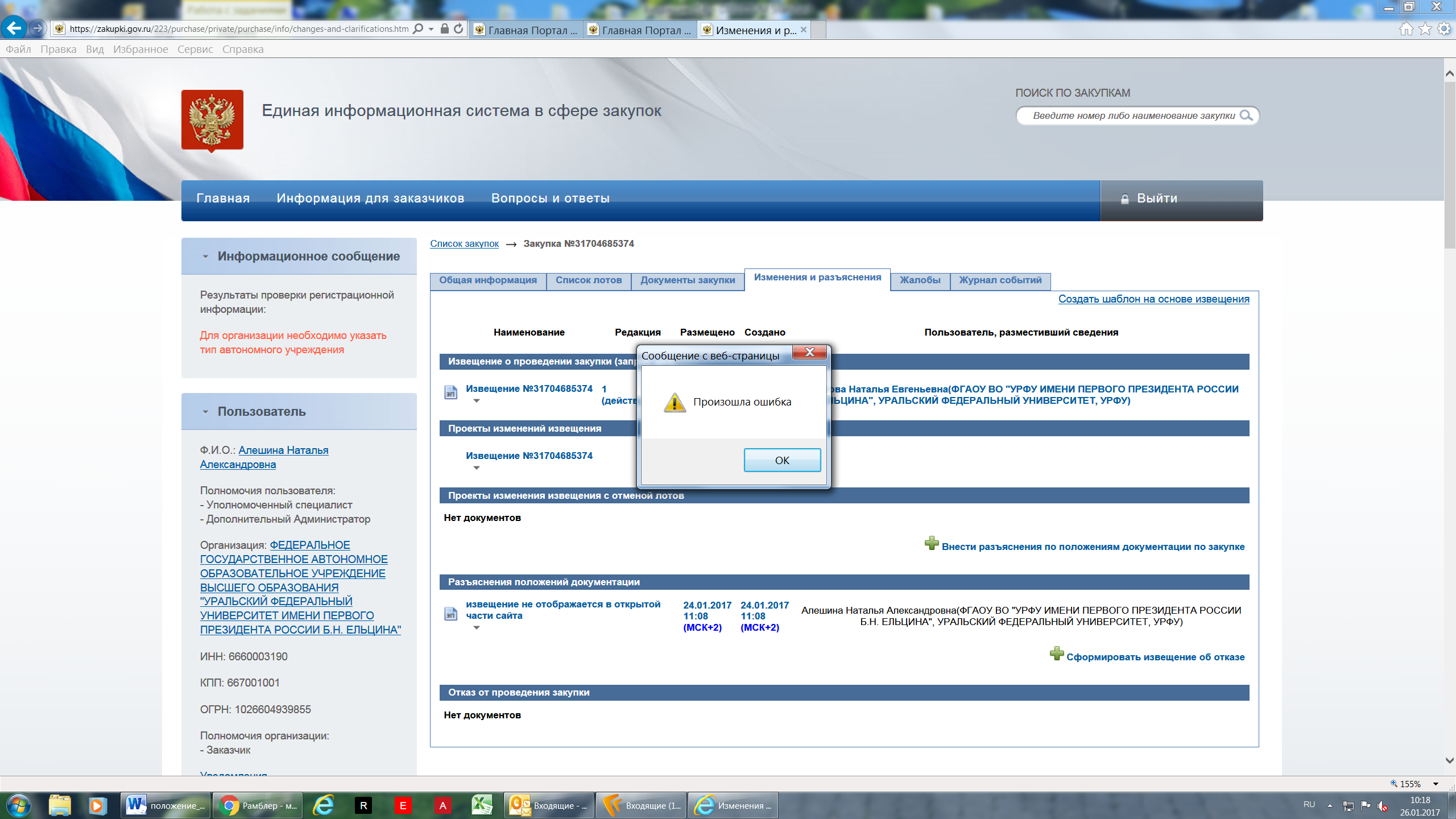 15.Срок подачи Заявок на участие в запросе ценс «23» января 2017 года до «31» января 2017 года, 17 час. 00 мин. местного времени.  Заявки, поданные позднее установленного срока, не рассматриваются, и в день их поступления возвращаются (направляются) Участникам, подавшим такие заявки.16.Срок рассмотрения заявокс 17час.00мин. «31» января 2017 года до 17 час.00мин. «01»февраля 2017 года .